This Addendum 1 hereby modifies the RFP as follow:Deletions in the RFP are shown in strikeout font (strikeout font); and insertions in the RFP are shown in bold underlined font (bold underlined font).  Paragraph numbers refer to the numbers in the original RFP.The following changes are made to the RFP, Section 5.0, TIMELINE FOR THIS RFP:5.0	TIMELINE FOR THIS RFPThe Judicial Council has developed the following list of key events related to this RFP.  All dates are subject to change at the discretion of the Judicial Council.  END OF ADDENDUM 1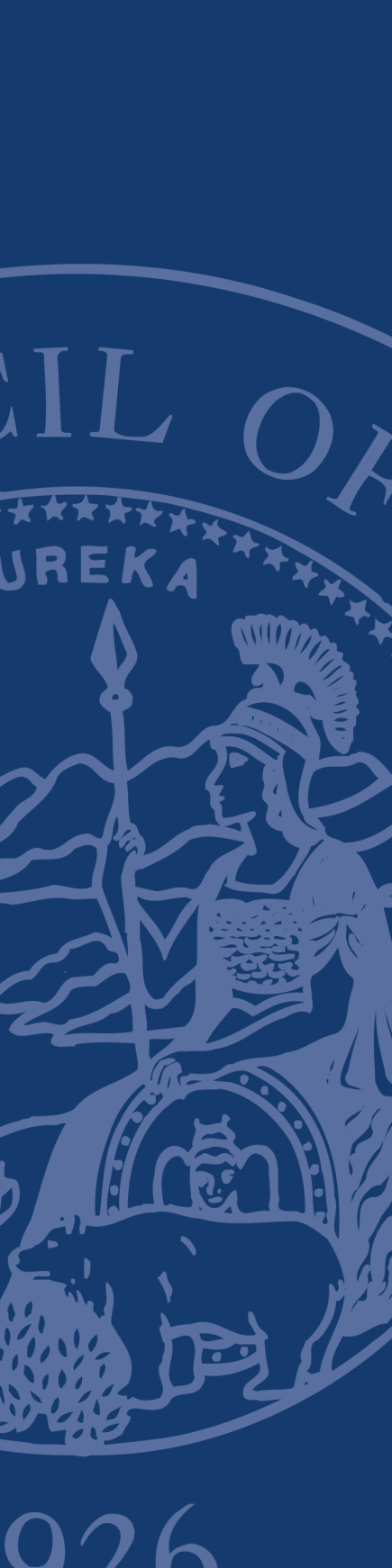 REQUEST FOR PROPOSALSJudicial Council of California, Human ResourcesADDENDUM #1
REGARDING:EVALUATION OF PILOT PROJECTS UNDER THE SARGENT SHRIVER CIVIL COUNSEL ACTRFP NO.: CFCC-2017-08-MLPROPOSALS DUE:  September 19 26, 2017 no later than 2:00 PM (PT)EVENTDATERFP issuedAugust 18, 2017Latest date and time for Questions to solicitations@jud.ca.gov     August 31, 2017 no later than 2:00 PM (PT)Questions and answers posted (estimate only)September 6, 2017Latest date and time proposal may be submitted September 19 26, 2017 no later than 2:00 PM (PT)Evaluation of proposals.  This period includes interviews. (estimate only) September 19 through September 26, 2017September 27 through October 2, 2017 Notice of Intent to Award (estimate only)September 27, 2017October 3, 2017Negotiations and execution of contract (estimate only)September 27 through October 12, 2017October 3 through October 12, 2017Contract start date (estimate only)October 16, 2017Contract end date (estimate only)October 31, 2018